Краткие итоги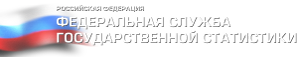 21 августа 2023 года О миграционных процессах в Грайворонском городском округе
в 1 полугодии 2023 годаПо данным текущего учета за январь-июнь 2023 года в населенные пункты округа на постоянное и временное место жительства прибыли 670 человек, в том числе 151 – в городскую и 519 – в сельскую местность. Выбыли из населенных пунктов округа 738, 176 и 562 человека соответственно. Миграционная убыль населения за отчетный период составила 68 человек, в том числе в городской местности – 25 человек, в сельской местности – 43 человека. По сравнению с 1 полугодием 2022 года прибывших меньше на 135 человек, выбывших на 53, миграционный прирост уменьшился на 82 человека.За счет обмена населением в пределах России за январь-июнь 2023 года получена миграционная убыль населения в количестве 162 человек. Миграционный прирост наблюдается только в результате обмена населением с новыми субъектами РФ. В результате обмена с зарубежными странами в 1 полугодии 2023 года получена миграционная прибыль населения в количестве 94 человек, в том числе с Украиной – 85. 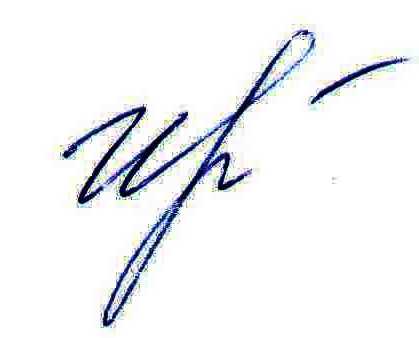 Руководитель подразделенияБелгородстата в г. Грайворон 						       С.В.Ильина Январь-июнь 2023 годаЯнварь-июнь 2023 годаЯнварь-июнь 2023 годаЯнварь-июнь 2022 годаЯнварь-июнь 2022 годаЯнварь-июнь 2022 годачисло
прибывшихчисло
выбывшихмиграционный
прирост, убыль (-) населениячисло
прибывшихчисло
выбывшихмиграционный
прирост, убыль (-) населенияМиграция – всего, человек670738-6880579114в том числе:в пределах России482644-162669520149международная миграция1889494136271-135из нее:со странами СНГ1869096135268-133с другими зарубежными странами24-213-2Общие коэффициенты миграции (на 1000 человек населения)50.856.0-5.260,559,51,0